Муниципальное бюджетное общеобразовательное учреждение«Средняя общеобразовательная школа с.Барлык Барун-Хемчикского кожууна Республики Тыва»_________________________________________________________________________________Инд. 668043, с.Барлык, Барун-Хемчикский кожуун, Республика Тыва, ул. Октябрьская,д.26Учитель информатики: Иргит Долаана Киимовна Барлык 2014-2015 учебный год.Урок по теме «Обведи и соедини»Цели урока:- познакомить с операцией «обвести», показать, как можно обводить предметы на бумаге, а также в компьютерных задачах, используя инструмент «карандаш», способствовать совершенствованию умения соединять предметы, находить одинаковые предметы в группе похожих.Планируемые результаты образованияПредметные: имеют представление о том, что значит обвести предмет по контуру; научатся определять, какие предметы можно назвать одинаковыми, а какие нельзя, обводить и соединять предметы как на бумаге, так и в компьютерных задачах, различать одинаковые предметы, находить свойства, по которым различаются предметы.Метапредметные (критерии сформированности/оценки компонентов универсальных учебных действий – УУД):Регулятивные: формулируют учебную задачу урока на основе соотнесения того, что уже известно и усвоено, и того, что неизвестно и предстоит усвоить, контролируют собственную деятельность и деятельность партнера, осуществляя взаимопроверку и самопроверку, корректируют свои действия, оценивают себя, способны к саморегуляции.Познавательные: формулируют проблему, находят и выделяют необходимую информацию в ходе беседы, опираясь на полученные ранее знания, свой жизненный опыт; самостоятельно создают алгоритм деятельности; анализируют объекты, сравнивают их, выбирая критерии для классификации, сравнения; находят объект, соответствующий заданным параметрам.Коммуникативные: достаточно полно и точно выражают свои мысли, знают правила ведения диалога; уважают в общении и сотрудничестве, как партнера, так и самого себя; контролируют деятельность друг друга.Личностные: овладевают навыками работы на компьютере, положительно относятся к творческому труду, проявляют интерес к предмету.Оборудование: учебное пособие «Информатика» 2 класс (А.Л.Семенов, Т.А. Рудченко), компьютер, проектор, экран и цветные карандаши.Тип урока: Ознакомление с новым материаломМетоды и формы обучения: частично-поисковый, практический; индивидуальная фронтальнаяНаглядно-демонстрационный материал: демонстрационные картинки (вырезанные) с изображением животных. Мультимедийный ряд: мультипликационный фильм «Грибок-теремок» по сказке В. Сутеева «Под грибом»Основные понятие и термины: Одинаковые, такие же, разные, соединить.Ход урока.Организационный момент Приветствует учащихся, проверяет их готовность к уроку.Сообщение темы и целей урокаЗагадывает загадки о животных. После того как загадка отгадано, помещает изображение животного на доску.Отгадайте загадки.Уши длинные, несмелый.То он серый, то он белый.То бежит, а то уж скачет, Куцый хвост от волка прячет.  (Заяц)Рыжая, изящнаяЕсть и чернобурая.Пышный хвост. Не страшная,С хищной всё ж натурою.       (Лиса)Хожу в пушистой шубке,Живу в густом лесу.В дупле на старом дубеОрешки я грызу.         (Белка)- Обо мне, о Хитроглазке, Знаешь ты стихи и сказки.Хвост мой пышный, что коса!Я красавица … (Лиса)- Я в берлоге спал полгода,Дайте мне скорее меда! – Громко требует спросонокКосолапый … (медвежонок).      (приложение 1)- Обведите белочку. (Один из учащихся выходит к доске и обводит белку)- Можно это же сделать по-другому?- Как? (Несколько учеников по очереди выходят к доске и обводят белку каждый по-своему)- А теперь найдите одинаковые предметы и соедините их. (Лиса)- Можно ли как-то иначе соединить данные предметы?- Покажите как.- Ребята, вы уже, наверное, догадались, чему будете учиться сегодня на уроке.- Правильно. Сегодня на уроке вы будете учиться обводить и соединять предметы и научитесь это делать, мы повторим, какие предметы можно назвать одинаковыми, а какие – нет.Открытые новых знанийРабота с учебником.Откройте учебник на странице 12.Рассмотрите рисунки в рамочке.Что увидели?Что хотите сказать? Подведем итог сказанному вами. (Обводим предметы овалом, используя любой цвет. Одинаковые предметы обводим одинаковым цветом.). В информатике можно соединять как похожие предметы, так и различные. Это могут быть представители природы, вещи, геометрические фигуры, буквы и т.д. Цвет линии может быть любой. Линия может быть прямой, так и кривой. Теперь, вы знаете правила, по которым следует обводить предметы по информатике, попробуем выполнить заданиеПервичное закрепление знанийРабота в рабочих тетрадях. Демонстрирует мультипликационный фильм «Грибок-теремок». (Слайд 1)В рабочих тетрадях на странице 6 художник нарисовал такие грибки-теремки.Есть ли среди них вот такой? (Проецирует слайд.) (Слайд 2)Найдите его и обведите синим цветом.В каком ряду находится грибок, который обвели? (В нижнем)Какой он по счету? (Пятый)Молодцы, вы были внимательны.Загадывайте загадку о снежинках.С неба звезды падают, ложатся на поля.Пусть под ним скроется черная земля.Много-много звездочек, тонких, как стекло;Звездочки холодные, а земле тепло!    (Снежинки)  (слайд 3)Найдите в тетрадях вот такую снежинку и обведи зеленым цветом.Проецирует изображение снежинки на экран.Организует самостоятельную работу детей.В каком ряду находится обведенная вами снежинка? (В среднем, во втором.)Какая по счету? (Седьмая, последняя)Отгадайте загадку. В понедельник три урока,А во вторник — целых пять,В пятницу — четыре будет,А в субботу пять опять.Так с большим стараниемПисал я... (расписание)Вы уже школьники со стажем, и знаете, что уроки в школе идут в определенный последовательности. Порядок проведения уроков отражен в расписании Найдите слово «РАСПИСАНИЕ». Соедините две одинаковые буквы. (Выполняют задание самостоятельно с взаимопроверкой)Проверьте работу друг друга.Буквами какого алфавита написано слово «расписание»? (Буквами русского алфавита)Почему вы смогли прочитать это слово?А вот грузинский и армянский алфавиты вы не знаете, но, если будете внимательны, то сможете найти две одинаковые буквы и грузинского алфавита, и армянского.В задании 17 соедините две одинаковые буквы грузинского алфавита красным. В задании 21 обведите две одинаковые буквы синим. (Выполняют задание самостоятельно с взаимопроверкой)Проверьте работу друг друга.Физкульминутка. (Слайды 4-13)Работа на компьютереПереходим к работе на компьютере.Ребята, какой инструмент понадобится нам, чтобы обвести или соединить предметы в компьютерной задаче? (карандаш)Выполняют задание на компьютере под руководством учителя.Выберите на панели инструментов инструмент «карандаш», щелкните на нем левой кнопки мышки, найдите край одной из фигур. Удерживая левую кнопку мышки, проведите линию к краю другой фигуры.Используя инструмент «карандаш», можно обводить фигуры.Компьютерные задачи (Слайд 14)Гимнастика для глаз (слайды 15-22)Закрепление знаний обучающихся. Практическая деятельность детей.Звучит «Песня дорожных знаков» В.Мурзина и Л. Хисматуллиной. Учитель вывешивает на доску дорожные знаки, роль дорожных знаков в класс под музыку. Ребята, вы, конечно, узнали героев песни. Это …. (дорожные знаки).Какие из них вы знаете?Какие еще дорожные знаки вы знаете?Для чего нужны дорожные знаки?Можно ли обойтись без них?В учебниках и рабочих тетрадях есть дорожные знаки.Рассмотрите их внимательно.Чем они похожи? Такие дорожные знаки называются «предупреждающие». Как вы думаете, почему они имеют такое название?О чем они предупреждают? Кого?Найдите два одинаковых знака.Соедините их линией.Проверьте работу друг друга.Этот дорожный знак называется «Извилистая дорога».Говорит знак этот строго:«Вот извилистая дорога!Ты с дорогой не шути,Руль напрасно не крути!»Итог урока. Рефлекция.Подведем итог урока.Что нового узнали сегодня?Чему научились?Всё ли получилось так, как задумали?Что было особенно интересным?Где могут пригодиться знания и умения, приобретенные на уроке?Как вы сегодня работали?Приложение 1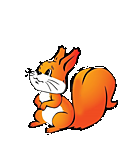 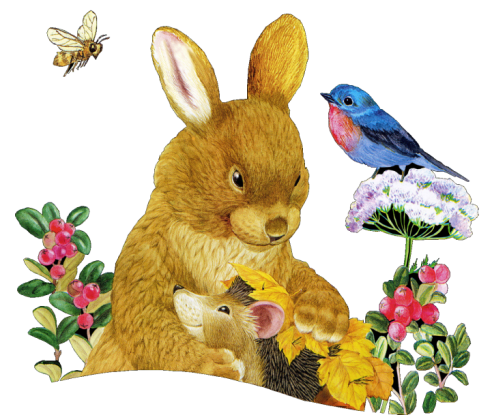 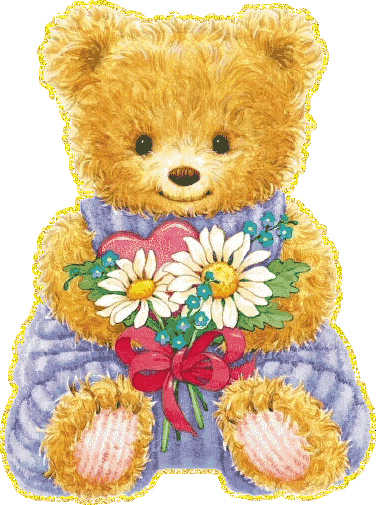 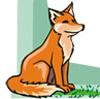 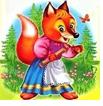 